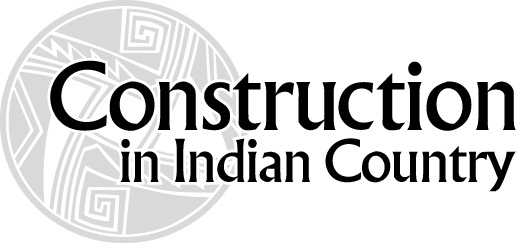 2023 Conference Sponsorship Agreement FormPlease check the item(s) you would like to sponsor. If there is an item you would like to sponsor that is not on this list, please contact CIIC at ciic@asu.edu. Sponsorship Opportunities General fund, please accept my gift of: CIIC Conference Sponsorship Package  Turquoise		         $10,000 (FMV $7,180)  Coral		         $5,000 (FMV $4,240)  Jet			         $3,000 (FMV $1,220)  Abalone		         $1,500 (FMV $610)  Welcome Reception  	         $5,000 (FMV $1,220)   Trade Show Reception	         $10,000 (FMV $2,870)  Conference Bags			$7,000  Conference Notebooks			$7,000  Internet Café Lounge			$3,000  Conference Name Badge Lanyards	$2,500 Additional items (please write-in each item) and total ($):To ADD additional conference passes to your sponsorship package, please complete below:  Conference Registration $585 X  _____________(Enter qty.) = $________________(Total amount.)One (1) conference passBreakfast and lunch for attendeeConference bagOne (1) pass to Welcome ReceptionAwards banquet ticket discountConference hotel discount (based on hotel room availability)Total Contribution: $_________________________Method of Payment Credit card payments – Click here Purchase Order (PO No.): Check (Make Checks Payable to ASU Foundation, Write “G01540 FD300” on the check memo line)Check No.:	Mail Payments To: (please include this agreement)				ASU Foundation				c/o CIIC@ASU				Mail Code 3005				Tempe, AZ 85287-3005By becoming a CIIC 2023 sponsor you give Construction in Indian Country (CIIC) permission to use your photo and contact information for CIIC purposes.Terms of Agreement: This agreement is effective as of _______________ (date) and shall remain effective until the “Event” ends on November 10, 2023. This agreement defines the terms under which CIIC and _____________________________________ (“Sponsor”) enter into a sponsorship agreement for the CIIC 2023 National Conference.All funds will be deposited with the ASU Foundation for A New American University, a nonprofit organization that exists to support Arizona State University (ASU). Gifts in support of ASU are subject to foundation policies and fees. Due to the fair market value (FMV) of benefits received, only payments in excess of fair market value may be considered a charitable contribution. Please consult your tax advisor regarding the deductibility of charitable contributions. Funds will benefit the Construction in Indian Country operating account G01540 FD300 with proceeds from the conference will be transferred to the Native American Construction Management Endowment account 40001543.Miscellaneous: This agreement shall become effective on the date signed below and will remain in effect until all responsibilities set out are fulfilled. The parties acknowledge that they will use their best good faith efforts to negotiate and resolve subsequent issues that may arise from this Agreement as a result of unforeseen occurrence and that may alter the condition of the agreement.Cancellation Policy: This agreement is effective as of the date signed below and shall remain effective until the Event ends on November 10, 2023, or until terminated by either party. All requests for refunds must be in writing, received and confirmed by CIIC 30 days prior to the event. Contracts cancelled up to 30 days of the event will be issued a refund based upon a prorated basis. If sponsoring promotional items, once the contract is signed and the item is in production, there shall be no refunds. CIIC may terminate this agreement at any time by notifying the sponsor in writing or by e-mail. Upon such termination, CIIC shall return to the Sponsor that portion of the Sponsorship fee pro-rated for the time remaining in the contract.Mail Payment To: CIIC c/o ASU, Mail Code 3005 Tempe, AZ 85287-3005. Include this signed agreement with your payment.Acknowledgement:________________________________________Sponsor Signature________________________________________Date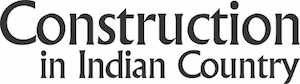 Turquoise - $10,000 Fair Market Value $6,160Eight (8) full conference registrationsOne (1) table at the Awards Banquet (10 seats)One (1) 8’ x 6’ display booth to promote the sponsor in a prime location of exhibit hallFull-page color ad in the CIIC conference programOpportunity to provide a free standing (“pop up”) banner displayed in conference areaLogo on CIIC sponsor board at prime location at the conferenceYour corporate logo and link on the CIIC webpageInclusion of the sponsor logo, recognized as a Turquoise sponsor on all email blasts to all participants and media outletsLogo signage on video screen during the conference luncheonAward recognition during conference luncheonDisplay of marketing materials/sample products at registration tableOpportunity to add branded gift item in the conference bagA seat on the CIIC Industry Advisory CouncilCoral - $5,000Fair Market Value $3,240Four (4) full conference registrationsFour (4) Awards Banquet ticketsOne (1) 8’ x 6’ display booth to promote the sponsor in a prime location of exhibit hall½-page (half) color ad in CIIC conference programYour corporate logo and link on the CIIC webpageName recognition in all CIIC publications as a CIIC Coral sponsorLogo in conference programOpportunity to add branded gift items in the conference bagJet - $3,000Fair Market Value $1,220Two (2) full conference registrationsTwo (2) Awards Banquet tickets.Logo on CIIC sponsor page in conference program and on website¼-page (quarter) color ad in CIIC conference programOpportunity to add branded gift items in the conference bagAbalone - $1,500Fair Market Value $610One (1) full conference registrationOne (1) Awards Banquet ticketLogo on CIIC sponsor page in conference program and on websiteOpportunity to add branded gift items in the conference bagTrade Show Evening Reception (1 available) - $10,000Fair Market Value $7,020Four (4) full conference registrationsFour (4) Awards Banquet ticketsOne (1) 8’ x 6’ display booth in the exhibit hallOpportunity to provide welcoming remarks at the Trade Show evening receptionFull-page ad in conference programLogo in conference program AND on websiteLogo signage on the tables at the trade show receptionNetworking Welcome Reception (2 available) - $5,000Fair Market Value $1,220Two (2) full conference registrationsTwo (2) Awards Banquet ticketsFour (4) Welcome Reception ONLY passesOpportunity to provide welcome remarks at the CIIC conference receptionOpportunity to display/table marketing materials at CIIC conference reception½-page (half) ad in conference programCoffee Break (2 available) - $2,000Fair Market $Two (2) full conference registrations.Logo on CIIC sponsor page in conference program and on website.One 6’ (foot) table next to coffee station with logo on sign in foyer area.Opportunity to add branded item to conference bag.A la CarteFair Market Value $0Conference Bags (2 available)		$7,000Conference Notebooks (2 available)	$7,000Name Badge Lanyards (1 available)	$2,500Principal Contact:  Principal Contact:  Company/Sponsor Name:  Company/Sponsor Name:  Contact Person:  Contact Person:  Title: Mailing Address:  City:  State:  Zip:  Phone: Phone:Fax:E-mail: Website:Website:Website:Website: